CARTA RESPONSIVAA quien corresponda:El que suscribe,  nombre del estudiante, miembro de la comunidad  del INBIOTECA en calidad de estudiante de _________, adscrito al programa de nombre del programa, con matrícula poner matrícula, respectivamente, hago constar a través de esta CARTA RESPONSIVA que estoy enterado de que estamos en periodo de contingencia causada por el virus SARS-COV2 (COVID-19), conozco los riesgos que implica movilizarme para asistir a realizar actividades presenciales y declaro que es mi deseo y bajo mi responsabilidad que solicito me permitan el acceso para laborar en las instalaciones del Instituto de Biotecnología y Ecología Aplicada, durante el periodo comprendido del __ al __ de _____ del 2021.Así mismo, durante mi estancia en sus instalaciones, me comprometo a cumplir con los lineamientos y medidas preventivas establecidas por el INBIOTECA, lo cual implica, acudir en horarios escalonados, no exceder el tiempo límite acordado, desinfectar manos al entrar y salir del Instituto, hacer el uso correcto y permanente del cubrebocas, desinfectar área y utensilios de trabajo al inicio y al finalizar mis actividades, respetar el ingreso solamente a las áreas declaradas para su uso, realizar lavado frecuente de manos, no consumir alimentos dentro de las instalaciones, mantener la sana distancia entre el resto de las personas que se encuentren laborando en el mismo horario.Finalmente, solidarizándome con la protección de la salud de los demás usuarios del Instituto, me comprometo a reportar oportunamente y dejar de asistir a las instalaciones si presento síntomas de cualquier enfermedad respiratoria, si tengo sospecha de estar contagiado o de haber estado en riesgo de contagio por mis actividades personales.Atentamente, “Lis de Veracruz: Arte, Ciencia, Luz”Xalapa de Enríquez, Ver., a __ de mes del 2022Av. de las Culturas Veracruzanas No. 101Col. Emiliano ZapataC.P. 91090XalapaVeracruz, MéxicoTeléfono  +52 (228) 8 42 27 73Correo Electrónicoinbioteca@uv.mxNombre del estudianteEstudiante vigenteNombre del investigadorInvestigador Responsable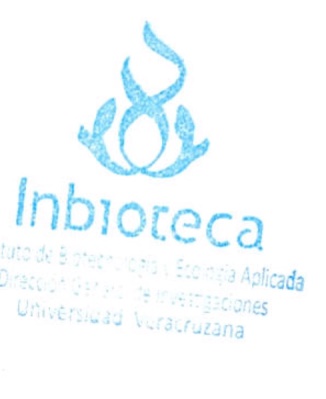 